АДМИНИСТРАЦИЯ   ВЕСЬЕГОНСКОГОМУНИЦИПАЛЬНОГО ОКРУГАТВЕРСКОЙ  ОБЛАСТИП О С Т А Н О В Л Е Н И Ег. Весьегонск22.07.2020                                                                                                                              № 313Опорядке предоставления лицами, замещающими должности муниципальной службы в Администрации Весьегонского муниципального округа, включенные в соответствующий перечень, сведений о своих расходах, а также о расходах своих супруги (супруга) и несовершеннолетних детей,и об источниках получения средств, за счет которых совершена сделкаВ соответствии с федеральными законамиот 02.03.2007 № 25-ФЗ «О муниципальной службе в Российской Федерации», от 25.12.2008 № 273-ФЗ «О противодействии коррупции», от 03.12.2012 № 230-ФЗ «О контроле за соответствием расходов лиц, замещающих государственные должности, и иных лиц их доходам»,Указом президента Российской Федерацииот 02.04.2013 №310 «О мерах по реализации отдельных положений «О контроле за соответствием расходов лиц, замещающих государственные должности, и иных лиц их доходам»п о с т а н о в л я ю:1. Утвердить:1.1. Перечень должностей муниципальной службы в Администрации Весьегонского муниципального округа, при замещении которых муниципальные служащие обязаны представлять сведения о своих расходах, а также сведения о расходах своих супруги (супруга) и несовершеннолетних детей, и об источниках получения средств, за счет которых совершена сделка (приложение 1).1.2. Порядок представления лицами, замещающими должностимуниципальной службы в Администрации Весьегонского муниципального округа, включенные в соответствующий перечень, сведений о своих расходах, а также о расходах своих супруги (супруга) и несовершеннолетних детей, и об источниках получения средств, за счет которых совершена сделка (приложение 2).2. Признать утратившими силу постановления администрации Весьегонского района от 24.11.2016 № 399 «О порядке предоставления лицами, замещающими должности муниципальной службы в администрации Весьегонского района, включенные в соответствующий перечень сведений о своих расходах, а также о расходах своих супруги (супруга) и несовершеннолетних детей, и об источниках получения средств, за счет которых совершена сделка», от19.12.2017 № 603«О внесении изменений в постановление администрации Весьегонского района от 24.11.2016 № 399»,от 26.01.2018 № 47 «О внесении изменений в постановление администрации Весьегонского района от 24.11.2016 № 399». 3. Заведующему отделом по организационным и общим вопросам Администрации Весьегонского муниципального округа Савиной О.А. ознакомить заинтересованных муниципальных служащих с Порядком, указанным в пункте1.2. настоящего постановления, под роспись.4. Опубликовать настоящее постановление в газете «Весьегонская жизнь» и разметить его на официальном сайте Администрации Весьегонского муниципального округа в информационно-телекоммуникационной сети «Интернет».5. Настоящее постановление вступает в силу после его официального опубликования.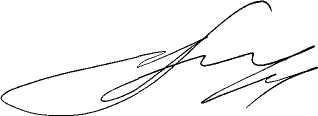           Глава Весьегонского          муниципального округа                                                                              А.В. ПашуковПриложение 1к постановлению АдминистрацииВесьегонского муниципального округа От 22.07.2020 № 313Переченьдолжностей муниципальной службы в Администрации Весьегонского муниципального округа, при замещении которых муниципальные служащие обязаны представлять сведения о своих расходах, а также сведения о расходах своих супруги (супруга) и несовершеннолетних детей, и об источниках получения средств, за счет которых совершена сделка1 Заместитель главы администрации по экономическим вопросам.2.Заместитель главы администрации по ЖКХ и благоустройству территории. 3.Заместитель главы, заведующий отделом культуры администрации.4.Заместитель главы, заведующий финансовым отделом.5.Управляющий делами администрации муниципального округа.6.Руководитель самостоятельного структурного подразделения администрации муниципального округа.7.Заместитель руководителя самостоятельного структурного подразделения   администрации муниципального округа.8.Руководитель структурного подразделения в составе администрации муниципального округа.9.Заместитель руководителя структурного подразделения в составе администрации муниципального округа.10.Главные специалисты: -    отдела по организационным и общим вопросам;-    отдела правового обеспечения;	-  отдела мобилизационной подготовки, гражданской обороны и чрезвычайных ситуаций администрации муниципального округа;- отдела централизованной бухгалтерии администрации муниципального округа, в должностные функции которых входит хранение и распределение материально-технических ресурсов;- отдела имущественных отношений и градостроительства администрации муниципального округа;-  отдела культуры;-  отдела образования;- финансового отдела администрации муниципального округа, в должностные функции которых входит осуществление контрольных и надзорных мероприятий;  - отдела ЖКХ и благоустройства   территории;-  главный специалист внутреннего муниципального контроля.11. Ведущие специалисты:- ведущий специалист отдела образования.Приложение 2к постановлению Администрации	Весьегонского муниципального округа	От 22.07.2020 № 313Порядокпредставления лицами, замещающими должности муниципальной службы в Администрации Весьегонского муниципального округа, включенные в соответствующий перечень, сведений о своих расходах, а также о расходах своих супруги (супруга) и несовершеннолетних детей, и об источниках получения средств, за счет которых совершена сделка1.Настоящий порядок определяет правила представления лицами, замещающими должности муниципальной службы в Администрации Весьегонского муниципального округа, включенные в соответствующий перечень, сведений о своих расходах, а также о расходах своих супруги (супруга) и несовершеннолетних детей, и об источниках получения средств, за счет которых совершена сделка.2. Лицо, замещающее должность муниципальной службы в Администрации Весьегонского муниципального округа, включенную в Перечень должностей муниципальной службы в Администрации Весьегонского муниципального округа, при замещении которых муниципальные служащие обязаны представлять сведения о своих расходах, а также сведения о расходах своих супруги (супруга) и несовершеннолетних детей, и об источниках получения средств, за счет которых совершена сделка (далее - Перечень должностей), обязаноежегодно в сроки, установленные для представления сведений о доходах, об имуществе и обязательствах имущественного характера, представлять сведения о своих расходах, а также о расходах своих супруги (супруга) и несовершеннолетних детей по каждой сделке по приобретению земельного участка, другого объекта недвижимости, транспортного средства, ценных бумаг, акций (долей участия, паев в уставных (складочных) капиталах организаций), совершенной им, его супругой (супругом) и (или) несовершеннолетними детьми в течение календарного года, предшествующего году представления сведений (далее - отчетный период), если общая сумма таких сделок превышает общий доход данного лица и его супруги (супруга) за три последних года, предшествующих отчетному периоду, и об источниках получения средств, за счет которых совершены эти сделки.3. Обязанность, предусмотренная пунктом 2 настоящего Порядка, возникает в отношении сделок, совершенных с 01.01.2012 года.4. Сведения, указанные в пункте 2 настоящего Порядка, представляются в отдел по организационным и общим вопросам Администрации Весьегонского муниципального округаежегодно, не позднее 30 апреля года, следующего за отчетным годом по форме справки, утвержденной Указом Президента РФ от 23.06.2014 № 460 «Об утверждении формы справки о доходах, расходах, об имуществе и обязательствах имущественного характера и внесении изменений в некоторые акты Президента Российской Федерации».5. Контроль за соответствием расходов лиц, указанных в пункте 2 настоящего Порядка, а также расходов их супруга (супругов) и несовершеннолетних детей общему доходу лиц, указанных в пункте 2 настоящего Порядка, и их супруга (супругов) за три последних года, предшествующих совершению сделки, осуществляется в порядке, утвержденном постановлением Администрации Весьегонского муниципального округа.6. Непредставление лицами, указанными в пункте 2 настоящего Порядка, или представление ими неполных или недостоверных сведений о своих расходах либо непредставление или представление заведомо неполных или недостоверных сведений о расходах своих супруги (супруга) и несовершеннолетних детей в случае, если представление таких сведений обязательно, является правонарушением, влекущим освобождение лиц, указанных в пункте 2 настоящего Порядка, от замещаемой должности, увольнение в установленном порядке с муниципальной службы.7. Сведения, предусмотренные пунктом 2 настоящего Порядка и представленные в соответствии с настоящим Порядком, относятся к информации ограниченного доступа. Если федеральным законом такие сведения отнесены к сведениям, составляющим государственную тайну, они подлежат защите в соответствии с законодательством Российской Федерации о государственной тайне.8. Не допускается использование сведений, предусмотренных пунктом 2 настоящего Порядка и представленных в соответствии с настоящим Порядком, для установления либо определения платежеспособности лица, представившего такие сведения, а также платежеспособности его супруги (супруга) и несовершеннолетних детей, для сбора в прямой или косвенной форме пожертвований (взносов) в фонды общественных объединений, религиозных и иных организаций либо в пользу физических лиц.9. Лица, виновные в разглашении сведений, предусмотренных пунктом 2 настоящего Порядка и представленных в соответствии с настоящим Порядком, либо в использовании этих сведений в целях, не предусмотренных федеральными законами, несут ответственность, установленную законодательством Российской Федерации.10. Сведения о расходах, указанные в пункте 2 настоящего Порядка приобщаются к личному делу лица, замещающего должность муниципальной службы в Администрации Весьегонского муниципального округа.